A tutti i docenti del plesso ComandiniAl personale ATA del plesso ComandiniCircolare 62-19Cesena, 18.11.2019Oggetto: Organizzazione attività di orientamento plesso ComandiniCon la presente si forniscono indicazioni a tutti i docenti ed assistenti tecnici, per l’organizzazione delle giornate di Open Day/Night del 14.12.2019 e del 24.1.2020 e per le giornate di MINISTAGE (20.12, 17-18.1, 24-25.1)OPEN DAY e OPEN NIGHTE’ auspicabile, per ciascuna delle due giornate, la partecipazione di almeno i seguenti docenti:n. 2 docenti di ELETTRONICA (uno per ciascun laboratorio di elettronica) + n. 1 assistente tecnico n. 2 docenti di ELETTRICA (uno per ciascun laboratorio di elettrica) + n. 1 assistente tecnicon. 2 docenti di MECCANICA (uno per ciascun laboratorio di meccanica) + n. 1 assistente tecnicon. 2 docenti di MODA (uno per ciascun laboratorio di moda) + n.  1 assistente tecnicon. 1 docente di TIC (per mostrare il laboratorio info 2)n. 1 docente per gli aspetti legati alla InclusivitàIn merito ad altri docenti di qualunque altra disciplina, l’aiuto degli stessi è senz’altro auspicabile per entrambe le giornate, in n max, al fine della ottimizzazione delle risorse, di 2 docenti di discipline non tecniche.Da lunedì 18.11.2019 è a tale scopo presente in aula docenti il consueto foglio di conferma presenza alle suddette attività, da compilare, per chi interessato sia tra docenti che tra assistenti tecnici.MINISTAGEIn merito alle giornate di ministage seguirà apposita email dal parte del referente orientamento per il Comandini  prof. Privitera indirizzata ai docenti delle discipline tecniche.Grazie a tutti per la collaborazione.La FS Orientamento plesso Comandini
Alfio Privitera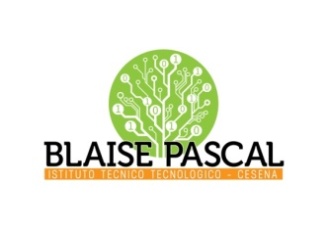 ISTITUTO Superiore 
Pascal/ComandiniP.le Macrelli, 100 
47521 Cesena 
Tel. +39 054722792 
Cod.fisc. 90076540401 - Cod.Mecc. FOIS01100L
FOIS01100L@istruzione.it
FOIS01100L@pec.istruzione.it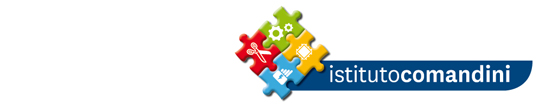 